УТВЕРЖДАЮ:                      Заведующий  МКДОУ                  Обуховский детский сад №2                                                                                                               _________ Калугина Е. П.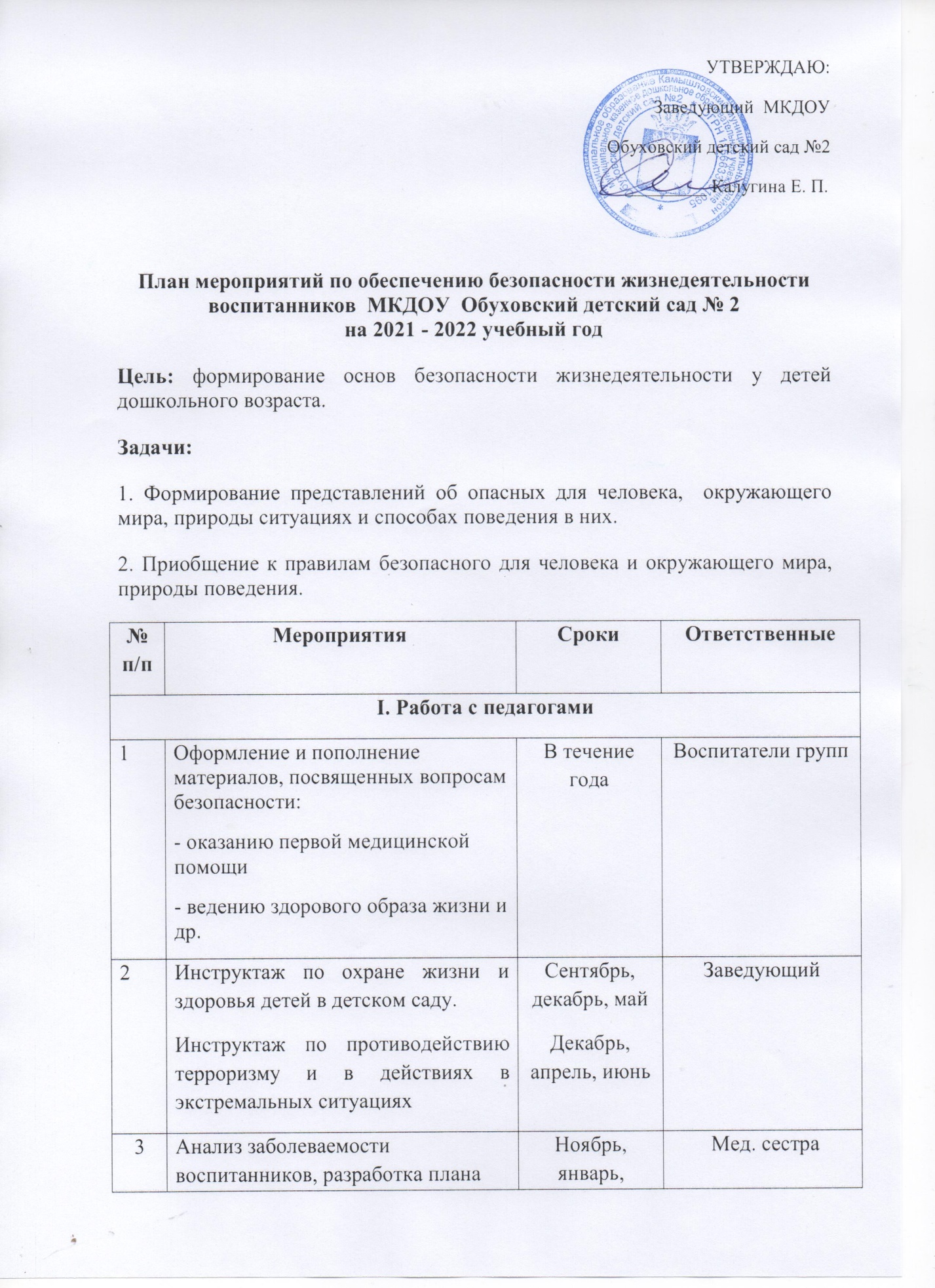 План мероприятий по обеспечению безопасности жизнедеятельности воспитанников  МКДОУ  Обуховский детский сад № 2                              на 2021 - 2022 учебный годЦель: формирование основ безопасности жизнедеятельности у детей дошкольного возраста.Задачи: 1. Формирование представлений об опасных для человека,  окружающего мира, природы ситуациях и способах поведения в них. 2. Приобщение к правилам безопасного для человека и окружающего мира, природы поведения. № п/п№ п/пМероприятияСрокиСрокиСрокиОтветственныеI. Работа с педагогамиI. Работа с педагогамиI. Работа с педагогамиI. Работа с педагогамиI. Работа с педагогамиI. Работа с педагогамиI. Работа с педагогами11Оформление и пополнение материалов, посвященных вопросам безопасности:- оказанию первой медицинской помощи- ведению здорового образа жизни и др. В течение годаВ течение годаВ течение годаВоспитатели групп22Инструктаж по охране жизни и здоровья детей в детском саду.Инструктаж по противодействию терроризму и в действиях в экстремальных ситуацияхСентябрь, декабрь, майДекабрь, апрель, июньСентябрь, декабрь, майДекабрь, апрель, июньСентябрь, декабрь, майДекабрь, апрель, июньЗаведующий33Анализ заболеваемости воспитанников, разработка плана профилактических мероприятий по ОРЗ и гриппу Ноябрь, январь, апрельНоябрь, январь, апрельНоябрь, январь, апрель Мед. сестра44Обсуждение действий  персонала в ЧС, при угрозе террористических актовСентябрьСентябрьСентябрьЗаведующийII. Воспитательно – образовательная работа с детьмиII. Воспитательно – образовательная работа с детьмиII. Воспитательно – образовательная работа с детьмиII. Воспитательно – образовательная работа с детьмиII. Воспитательно – образовательная работа с детьмиII. Воспитательно – образовательная работа с детьмиII. Воспитательно – образовательная работа с детьми1Чтение  художественных произведений по ОБЖЧтение  художественных произведений по ОБЖЧтение  художественных произведений по ОБЖВ течение годаВоспитатели группВоспитатели групп2Проведение "минуток безопасности"Проведение "минуток безопасности"Проведение "минуток безопасности"Ежедневно Воспитатели группВоспитатели групп3Организация и проведение дидактических, подвижных игр по ОБЖОрганизация и проведение дидактических, подвижных игр по ОБЖОрганизация и проведение дидактических, подвижных игр по ОБЖВ течение годаВоспитатели группВоспитатели групп4Целевые экскурсии с воспитанниками:в уголок леса и луга возле детского сада;прачечную (знакомство с работой электроприборов);кухню детского сада (знакомство с электроплитой и другими бытовыми электроприборами).в медицинский кабинет детского садаЦелевые экскурсии с воспитанниками:в уголок леса и луга возле детского сада;прачечную (знакомство с работой электроприборов);кухню детского сада (знакомство с электроплитой и другими бытовыми электроприборами).в медицинский кабинет детского садаЦелевые экскурсии с воспитанниками:в уголок леса и луга возле детского сада;прачечную (знакомство с работой электроприборов);кухню детского сада (знакомство с электроплитой и другими бытовыми электроприборами).в медицинский кабинет детского садаВ течение годаВоспитатели группВоспитатели групп5Игровые ситуации  по ОБЖ:- «На кухне»;- «Как вести себя, если…»;- «В раздевалке»;- «Травмпункт»Игровые ситуации  по ОБЖ:- «На кухне»;- «Как вести себя, если…»;- «В раздевалке»;- «Травмпункт»Игровые ситуации  по ОБЖ:- «На кухне»;- «Как вести себя, если…»;- «В раздевалке»;- «Травмпункт»В течение годаВоспитатели группВоспитатели групп6Выставка  работ  детей  «Осторожно - опасность!»Выставка  работ  детей  «Осторожно - опасность!»Выставка  работ  детей  «Осторожно - опасность!»ИюньВоспитатели группВоспитатели групп7Неделя БезопасностиНеделя БезопасностиНеделя БезопасностиИюнь, август Воспитатели групп, специалисты детского садаВоспитатели групп, специалисты детского сада8Рассматривание иллюстраций, альбомов из серии «Уроки безопасности»Рассматривание иллюстраций, альбомов из серии «Уроки безопасности»Рассматривание иллюстраций, альбомов из серии «Уроки безопасности»В течение годаВоспитатели группВоспитатели групп9Беседы:«В мире опасных предметов»«Правила обращения с дикими и домашними животными»«Небезопасные зимние забавы»«Поведение ребенка на детской площадке»«Правила поведения при грозе»«Съедобное и несъедобное»«О здоровой пище»«Личная гигиена»«Как сберечь своё здоровье»«Берегись насекомых»«Поведение на воде»«Чем опасно солнце»Беседы:«В мире опасных предметов»«Правила обращения с дикими и домашними животными»«Небезопасные зимние забавы»«Поведение ребенка на детской площадке»«Правила поведения при грозе»«Съедобное и несъедобное»«О здоровой пище»«Личная гигиена»«Как сберечь своё здоровье»«Берегись насекомых»«Поведение на воде»«Чем опасно солнце»Беседы:«В мире опасных предметов»«Правила обращения с дикими и домашними животными»«Небезопасные зимние забавы»«Поведение ребенка на детской площадке»«Правила поведения при грозе»«Съедобное и несъедобное»«О здоровой пище»«Личная гигиена»«Как сберечь своё здоровье»«Берегись насекомых»«Поведение на воде»«Чем опасно солнце»В течение годаВоспитатели группВоспитатели групп10Развлечение «Страна безопасности»Развлечение «Страна безопасности»Развлечение «Страна безопасности»ИюньИнструктор по физической культуреВоспитатели группИнструктор по физической культуреВоспитатели групп11Досуг  «Личная безопасность»Досуг  «Личная безопасность»Досуг  «Личная безопасность»ОктябрьИнструктор по физической культуреИнструктор по физической культуре12Игра - КВН «Чтобы не было беды»Игра - КВН «Чтобы не было беды»Игра - КВН «Чтобы не было беды»НоябрьСпециалисты ДОУСпециалисты ДОУIII. Работа с родителями воспитанниковIII. Работа с родителями воспитанниковIII. Работа с родителями воспитанниковIII. Работа с родителями воспитанниковIII. Работа с родителями воспитанниковIII. Работа с родителями воспитанниковIII. Работа с родителями воспитанниковВоспитательГ.И.Чеботарева 1Оформление папок – передвижек, ширм по работе с семьей с целью просвещения родителей в воспитании безопасного образа жизни детей:- «Безопасность детей дома»- «Безопасность на игровой площадке»- «Безопасный Новый год»Оформление папок – передвижек, ширм по работе с семьей с целью просвещения родителей в воспитании безопасного образа жизни детей:- «Безопасность детей дома»- «Безопасность на игровой площадке»- «Безопасный Новый год»Оформление папок – передвижек, ширм по работе с семьей с целью просвещения родителей в воспитании безопасного образа жизни детей:- «Безопасность детей дома»- «Безопасность на игровой площадке»- «Безопасный Новый год»В течение годаВоспитатели группВоспитатели групп2Родительские собрания по вопросам безопасности жизнедеятельности детей дошкольного возраста с приглашением сотрудников МЧСРодительские собрания по вопросам безопасности жизнедеятельности детей дошкольного возраста с приглашением сотрудников МЧСРодительские собрания по вопросам безопасности жизнедеятельности детей дошкольного возраста с приглашением сотрудников МЧСВ течение годаВоспитатели группВоспитатели групп3Вовлечение родителей воспитанников к организации и участию в праздниках и  развлечениях  с целью воспитания и формирования у детей основ безопасности жизнедеятельности:- тематическая Неделя Здоровья,- тематическая Неделя ОБЖ,- Дни открытых дверейВовлечение родителей воспитанников к организации и участию в праздниках и  развлечениях  с целью воспитания и формирования у детей основ безопасности жизнедеятельности:- тематическая Неделя Здоровья,- тематическая Неделя ОБЖ,- Дни открытых дверейВовлечение родителей воспитанников к организации и участию в праздниках и  развлечениях  с целью воспитания и формирования у детей основ безопасности жизнедеятельности:- тематическая Неделя Здоровья,- тематическая Неделя ОБЖ,- Дни открытых дверейВ течение годаПедагоги ДОУПедагоги ДОУ4Профилактические беседы по предупреждению детского травматизма, несчастных случаев, насильственных действийПрофилактические беседы по предупреждению детского травматизма, несчастных случаев, насильственных действийПрофилактические беседы по предупреждению детского травматизма, несчастных случаев, насильственных действийВ течение годаПедагог – психолог, воспитатели групп,  мед. сестраПедагог – психолог, воспитатели групп,  мед. сестра